БАШҠОРТОСТАН РЕСПУБЛИКАҺЫныҢ                             АДМИНИСТРАЦИЯ СЕЛЬСКОГО ПОСЕЛЕНИЯ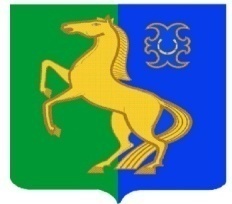          ЙƏРМƏКƏЙ РАЙОНЫ                                                                   Усман-ташлинский  СЕЛЬСОВЕТ                                          МУНИЦИПАЛЬ РАЙОНыныҢ                                                               МУНИЦИПАЛЬНОГО РАЙОНА              Усман-Ташлы АУЫЛ СОВЕТЫ                                                                ЕРМЕКЕЕВСКИЙ РАЙОН  АУЫЛ БИЛӘМӘҺЕ ХАКИМИƏТЕ                                                      РЕСПУБЛИКИ БАШКОРТОСТАН                                             ҠАРАР                               №7                           ПОСТАНОВЛЕНИЕ              27    февраль      2018 й.                                                              27    февраля     2018 г .О внесении изменений в Постановление № 52 от 26 декабря 2017 года «Об утверждении перечня кодов подвидов доходов по видам доходов в части, относящейся к бюджету сельского поселения Усман-Ташлинский сельсовет муниципального района Ермекеевский район Республики Башкортостан, главным администратором которого является администрация сельского поселенияУсман-Ташлинский  сельсовет муниципального района Ермекеевский район Республики Башкортостан».В целях своевременного перечисления безвозмездных поступлений в бюджет и во избежание отнесения Управлением Федерального казначейства по Республике Башкортостан указанных платежей на невыясненные поступления,                                           ПОСТАНОВЛЯЮ:1. Внести изменение в постановление главы сельского поселения Усман-Ташлинский сельсовет  муниципального  района Ермекеевский район Республики Башкортостан № 52 от 26 декабря 2017 года  «Об утверждении перечня кодов подвидов доходов по видам доходов в части, относящейся к бюджету сельского поселения Усман-Ташлинский сельсовет муниципального района Ермекеевский район Республики Башкортостан, главным администратором которого является администрация сельского поселения Усман-Ташлинский сельсовет муниципального района Ермекеевский район Республики Башкортостан»:000 2 02 29999 10 0000 151 «Прочие субсидии бюджетам сельских поселений» добавить коды подвида дохода:	2. Настоящее постановление вступает в силу со дня его подписания.	3. Контроль за исполнением настоящего постановления оставляю за собой. Глава сельского поселения                           подпись    Р.Ф.ХантимероваКопия верна, управделами                Р.А.Тукаева7247 151субсидии на софинансирование проектов развития общественной инфраструктуры, основанных на местных инициативах